РАЗВИТИЕ ТВОРЧЕСКОГО ПОТЕНЦИАЛА УЧАЩИХСЯ Введение.Мы занимаемся творчеством всякий раз, когда выражаем                         сложную мысль или заполняем текстом чистый лист бумаги.Если мы делаем это эффективно и необычно – значит,нас по праву можно назвать творческими людьми.                                                                                   Джеймс Алан ГарднерЕсли ученик не научится в школе сам ничего творить, 
то и в жизни он всегда будет только подражать, копировать, 
так как мало таких, которые, научившись копировать, 
умели делать самостоятельное приложение этих сведений. 
                                                                                           Л.Н.Толстой В новых социально-экономических условиях все более возрастает значение образования в формировании конкурентоспособной личности. Это требует как создания новых образовательных концепций, так и разработки методов и средств, способных реализовать такие концепции.Одним из требований, предъявляемых к современному человеку, является его способность к творческой, самобытной, нестереотипной деятельности, что характеризуется как креативное мышление. Способность к созданию нового, потребность в креативной деятельности в настоящее время признаются атрибутами психически зрелой, нормальной личности и не редкими  исключительными, а включенными в жизнь человека феноменами. Проблема развития творческого потенциала учащихся в педагогике отнюдь не новая, ей уделялось немало внимания в трудах А.С.Макаренко, К.Д.Ушинского, Е.Н.Ильина, В.А.Сухомлинского. Она и сегодня продолжает занимать одно из ведущих мест в российском образовании.Ее актуальность обусловлена изменениями, происходящими в социально-экономическом развитии страны, потребностью общества в самостоятельных, ответственных, творческих личностях, способных к непрерывному повышению интеллектуального уровня, обладающих информационной культурой. Новая социально-экономическая ситуация повлекла за собой необходимость модернизации системы образования, начиная с главной, целевой ориентации, в связи с чем одним из основных направлений в функционировании современной школы стало решение задачи формирования опыта творческой деятельности учащихся.Цель моей работы – организация преподавания, способствующего повышению эффективности обучения и развитию творческих способностей. Задачи: 
1.Используя различные приемы, систематически, целенаправленно развивать у детей подвижность и гибкость мышления. 
2.Стимулировать процессы переключения, поисковой активности.
3.Учить детей рассуждать, гибко подходить к проблемам, мыслить, самим делать выводы.4. Находить новые, оригинальные подходы, красивые решения, чтобы ощутить удовольствие от обучения.Именно сейчас в обществе в связи с быстро изменяющимися условиями социально-экономической, общественно-политической, культурной жизни назрела потребность в широко образованных людях, стремящихся к самосовершенствованию. Ребёнок в процессе обучения должен приобрести не только фундаментальные знания, но и сформировать в себе потребность в творческом саморазвитии.  Как научить школьника «творить себя», найти уникальный смысл собственной деятельности, помочь в раскрытии личностного потенциала?     Как должно быть организовано  обучение русскому языку и литературе, чтобы развивался творческий потенциал ученика, многообразными становились формы самовыражения личности через язык и речь? Какие условия для творческого саморазвития школьников необходимы в учебном процессе?Гипотеза-  эффективность формирования познавательных интересовна уроках русского языка   достигается  через использование творческих заданий.Сроки реализации:2009-2010 учебный год - создание творческой мастерской на базе профильной группы в 10 классах. Изучение предметов на профильном уровне.2010-2011 учебный год – пробы творческих возможностей.2011-2012 – курирование младших учеников(5 класс), тьюторство.2012-2013 - работа Малого театра на базе 6 класса, продолжение работы творческой мастерской.2013-2014 - участие в конкурсах и чтениях  на более высоком уровне, тьюторство 8 класса над 5классом. Приемы, которые я применяю на уроке для создания условий для творческого развития учеников:1.Интегрированное обучение. Интеграция является относительно новым веянием в образовательном процессе  и становится востребованным в современной школе, где развернуты активные поиски инновационных педагогических технологий. А при переходе школы к профильному образованию интеграция – одна из основных требований его успешной реализации. Интегративный подход позволяет использовать силу эмоционального воздействия на школьников, развивая их познавательные и творческие способности, активность, помогает всестороннему развитию личности. Применение информационных коммуникационных технологий в процессе обучения должно вызвать у детей повышенный интерес и усилить мотивацию обучения. Сочетание цвета, мультипликации, музыки, звуковой речи, динамических моделей и т.д. расширит возможности представления учебной информации.Использование ИКТ на уроках способствует созданию условий для формирования и проявления личностных качеств обучаемых, развития их мышления, становления творческой, активной, инициативной личности, удовлетворения познавательных и духовных потребностей обучаемых, развития их интеллекта, социальных и коммуникативных способностей, навыков самообразования, саморазвития. Применение информационных технологий в учебном процессе позволит:Сделать занятия более интересными, динамичными и убедительными, а огромный поток изучаемой информации легко доступным.Предоставит учителю большой резерв технической и технологической поддержки, высвобождающей значительную часть его времени для живого общения с учениками.Управлять познавательной деятельностью школьников, учитывать индивидуальные темпы усвоения знаний, умений и навыков, уровень сложностей, интересы и прочее.Даст возможность многосторонней и комплексной проверки знаний учащихся.Поддержать интерес к обучению учащихся, научно-исследовательской деятельности, творческим проектам, способствовать раскрытию индивидуальных способностей к интеллектуальной работе и их развитию, а так же обеспечить качество образования, открытость образовательной системы.Так как сегодня существует социальный заказ на творческую личность, я в своей педагогической деятельности уделяю большое внимание этой проблеме. На своих уроках я использую такую схему воспитания у учащихся увлечения учебным предметом: от любопытства к удивлению, от него – к 
активной любознательности и стремлению узнать, от них – к прочному знанию и научному поиску. Таким образом, я стараюсь организовать «интересное» преподавание, которое приведет к «интересному» учению, способствующему созданию 
положительного эмоционального настроя классного коллектива на решение учебно-воспитательных задач урока. В образовательной деятельности можно использовать следующие модели ИКТ:Выступление с опорой на мультимедиа, презентацию;Компьютерное тестирование;Использование электронных сборников-тренажёров;Работа с электронными энциклопедиями.Презентация предполагает демонстрацию на экране в сопровождении автора и содержит названия основных разделов и тезисов выступления, а также неподвижные и подвижные иллюстрации (фотографии, видеофильмы, мультипликации).Мультимедиа выступления повышают эффективность учебно-воспитательного процесса за счёт:- активизации восприятия учащихся за счёт использования звуковых и зрительных демонстраций, выделения главных мыслей;- во время выступления учитель не поворачивается к доске, таким образом не теряет контакта с классом, не тратит время на выписывание текста на доске;- большой объём информации может быть получен из Интернета и с компакт дисков и воспроизведён на экране, в формате, видимом всем учащимся;- учащимся проще отвечать, когда он опирается на отображаемый на экране план выступления.Большая радость и подспорье для учителя, когда его кабинет оснащён рабочим компьютерным местом. Мне в этом отношении повезло. Со своими наработками в плане использования мультимедийных технологий на уроке я хочу с вами поделиться. Это и презентации к урокам, и видеоклипы, и биографии писателей, и рекомендации по использованию компьютера и интерактивной доски на уроке.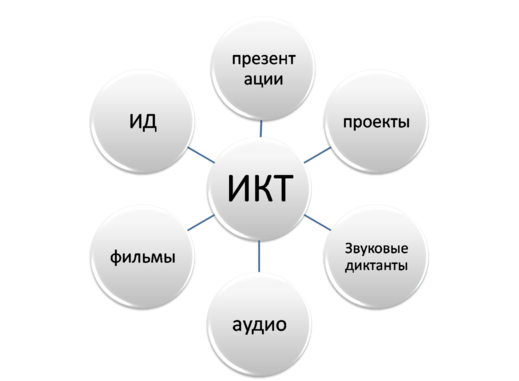 Успех обучения зависит от творческой личности учителя, от его умения
- использовать компьютерные презентации;
- использовать ИКТ как средства организации проектной деятельности школьника;
- использовать дистанционное обучение;
- проводить интерактивные лекции с использованием мультимедиа-технологий.Формы работы с компьютером на уроках русского языка и литературыВ зависимости от того, какое компьютерное и мультимедиа оборудование  находится в кабинете, можно использовать следующие технологии:Готовить к урокам дидактический раздаточный материалОформлять наглядный материалЗаниматься индивидуальной проектной деятельностью с учащимисяСоздавать опорные конспекты к урокуСоздавать тесты и самостоятельные работы для учащихсяВозможность подачи материала в форме презентацийВозможность проводить тестовые работы без привлечения печатного материалаПроводить опрос (фронтальный, индивидуальный - когда 1 учащийся работает за компьютером, в то время как остальные учащиеся заняты другой работой)Проводить конференции с привлечением созданных учащимися презентацийСоздавать документальные фильмы по любой темеПроводить индивидуальное тестированиеЗаниматься групповой исследовательской работойСоздавать проекты по собственным сценариям или по сценарию учителяОсуществлять самостоятельную поисково-исследовательскую деятельностьСоздавать школьную библиотеку наглядных пособийИспользование компьютера в школе может осуществляться на различных этапах:Подготовка к урокуПроведение урокаВнеурочная работаНа протяжении ряда лет я практикую интегрированные уроки  с коллегами. В прошлом году был проведен открытый интегрированный урок «Средства  выразительности», на котором ребятам были предложены творческие задания по русскому языку и создание мультипликации для презентации по информатике. (см. Приложение№1) Еще один этап - внеурочная работа (на факультативах, дополнительных занятиях, занятиях кружка). Учитель выступает организатором творческой поисковой  и исследовательской деятельности учащихся.   Есть опыт создания совместных проектов по лирике поэтов серебряного века. Учащиеся разбиваются на группы: художники, музыканты, чтецы - и готовят анализ стихотворений. Это интерпретация произведений, которая создаётся не в виде сочинения, а в виде творческой работы. Художники в виде образов, изображая стихотворение построчно, создают анимационный ряд. Музыканты подбирают музыку, под которую может прочитываться данное стихотворение, и обосновывают свой выбор. Чтецы добиваются как можно более точного прочтения. Потом вся работа собирается воедино, и создаётся один проект - фильм. (Рисунки сканируются и включаются в презентацию).   Также учащиеся могут создавать документальные фильмы, заочные экскурсии, рассказы о писателях,  библиотеку школьных наглядных пособий, справочники, опорные конспекты.Урок как акт творчества.Урок по-прежнему остается самой массовой формой обучения. Меняются подходы к построению урока. Как добиться, чтобы  всякий урок становился актом творчества ученика? Я предлагаю такую форму как создание лингвистических сказок. Главное внимание на уроках русского языка  почти всегда уделяется тексту. А если этот текст будет сказочным? Л.Е. Тумина пишет, что создание на уроках элемента сказочности в содержании материала и в методах его подачи «способствует формированию интереса к предмету у учащихся, развивает детскую любознательность, раскрывает взаимозависимость разных явлений языка» [Тумина Л.Е. Кружок «Сочини сказку». М., 1995. С, 325]Наиболее интересно эти задачи поможет реализовать лингвистическая сказка. Эти сказки я читаю детям на уроке. (см.Приложение2).Кроме того, дети и сами с удовольствием сочиняют подобные сказки, а Захарова Дарья  стала победительницей  городского конкурса «Я – исследователь». Текст работы  и варианты сказок я поместила в приложение к работе.( см. Приложение № 3.) Ученица пришла к такому выводу:Сказка   играет огромную роль в формировании у ребенка представлений о строении и богатстве родного языка. Не случайно этому вопросу посвящено множество книг.       Использование лингвистических сказок и рассказов на уроках русского языка поможет оживить, «очеловечить» слово, показать существование неповторимого, удивительного мира, в котором слово или его части, языковые явления, факты живут, ссорятся, решают свои языковые проблемы, борются с несправедливостью, подчиняются решениям беспощадного Правила. Лингвистические сказки хорошо запоминаются, потому что в них скучные приставки, корни, суффиксы, подлежащие, сказуемые, разные типы предложений превращаются в гордых королев, красивых принцесс, обаятельных рыцарей.
Сказки - не просто занимательная форма сообщения новых знаний, возбуждающая интерес к определенным фактам языка, но это и средство постановки проблемных вопросов, активизирующих мыслительную деятельность.Таким образом, я   перевела  теоретический материал с языка науки на язык сказки, то есть доступно и увлекательно объяснила его.  Ребята подтвердили, что сказки  помогли им запомнить трудный лингвистический материал. Некоторые ученики стали пробовать свои силы в сочинении лингвистических сказок,  а значит развивать творческие способности и логическое мышление. То есть, моя гипотеза подтвердилась.Изданный мной сборник лингвистических сказок, где часть из них собственного сочинения, безусловно, окажет помощь учителям в подготовке интересных уроков, а учащимся поможет лучше усвоить правила русского языка и попробовать свои силы в сочинении собственных  лингвистических сказок. Изучать русский язык с положительными эмоциями - это хорошо!Существуют и другие приемы, которые дают положительный результат: К логическим формам принадлежат: уроки-лекции; семинары; практикумы;исследования; защиты докладов, рефератов. К эмоционально-образным формам относятся:урок-концерт; композиция; монтаж; урок-новелла; урок-сказка; урок - воображаемое путешествие; урок-спектакль. Подготовка и проведение эмоционально-образных форм урока многосторонне приобщает учеников к творчеству: попытка создания сценария концерта или композиции, творческое (с целевой установкой отбора и использования в сценарии) знакомство с критической литературой, отбор стихов и их исполнение, поиски живописных и музыкальных произведений, усиливающих эмоциональное впечатление, разработка эмоционального анализа-комментария  - все это оставляет у школьников ощущение сотворчества и способствует переносу полученных на уроках знаний и навыков в творческую деятельность.Театрализация - методический прием, предполагающий введение в урок заранее подготовленных элементов театрального действия. Формы уроков с театрализацией: «Парад героев», игра «Узнай героя», «Суд над героем», «Пресс-конференция с героями» и т.д.Театрализация включает в себя:1) Инсценирование – создание драматической трансформации эпического текста. 2) Режиссерский комментарий – создание описания будущего спектакля от имени воображаемого режиссера, размышление над способами изображения места и времени в спектакле.3) Сценическо-игровые упражнения – упражнения на материале текстов художественных произведений с использованием приемов театральной педагогики. 4) Театральное видение пьесы – прием изучения драматического произведения, при котором работа над пьесой ведется в виде деловой игры – создание воображаемого спектакля. Инсценирование таит в себе большие возможности для серьезной умственной деятельности учащихся, для углубления их исследовательского отношения как к тексту оригинала, так и к создаваемому на его основе сценическому варианту; в нем осуществляется сочетание творческого воображения и литературного «соображения» учащихся. В процессе подготовки театральной постановки учащиеся испытывают потребность в дополнительной информации и сами начинают поиск нужного материала; читают дополнительную литературу (справочную, научно-популярную, художественную литературу, критическую литературу), чаще обращаются за консультацией к учителю – это создает условия для формирования опыта самообразования. Таким образом, театрализацию можно рассматривать как путь интерпретации художественного текста сценически, с внесением элементов драматического действия. Процесс применения театрализации художественных произведений на уроках литературы основывается на читательском/зрительском сотворчестве ученика с автором, литературы с театром.Привлечение театрализованных сцен на уроки литературы является одним из важных аспектов реализации творческих способностей учащихся, которые способствуют формированию мировоззрения, эстетическому развитию. Кроме урочной деятельности , необходимо отметить положительную роль элективов, помогающих развить творческую личность. Таким является «Творческая мастерская», где ребята учатся основам стихосложения и делятся своими поэтическими опытами  с друзьями. Хочу привести одно из таких стихотворений: Позитивное.Бежать!Вперед и без оглядкиЛетать! Хочу как птица – ввысь!С меня сегодня взятки – гладки.Я – пуля, выстрел, словно рысьСтремлюсь вперёд,Ведь понимаю, Настанет скоро мой черед.Я – одиночка,Нету стаи.И лишь вдали меня Ты ждёшь!И я свободна!Я вольна,Быть там, где я хочу сама.Готова я на небеса!Готова в пропасть,В никуда.Готова в вечности мелькнуть.Но сразу выбрать новый путь.На всё я способна,И это прекрасно!Не слышу я криков:”Постой! Там опасно!”Не знаю печали,Не чувствую риска!Теперь не совсем я –Домашняя киска.Сломались замки, Заржавели все цепиЯ здесь, и вон там! Я везде.Я как ветер. Начало творческой мастерской положено на рядовых уроках, где предлагались различные творческие задания. Хочу предложить вам модуль из рабочей программы с вариантами домашних заданий:В плане есть раздел Технологии, методики: Уровневая дифференциация.Проблемное обучение.Коллективный способ обучения (работа в парах).Чтение и письмо для развития критического мышления.ИКТ. Обучение в сотрудничестве.Исследовательские методы обучения.Здоровьесберегающие технологииИгровые методы обучения.Дебаты.Он  нацелен на развитие творческих возможностей учащихся. Календарно-тематическое планированиеРаздел VI. Календарно-тематическое планирование уроков  литературы.Подобные задания даются по каждой теме. Вот какие могут получиться работы учеников: Творческое задание – сочинение на тему «Секреты, которые знают наши классные цветы». Вот один фрагмент:Когда мы пришли с весенних каникул, то увидели ,что в классе распустилась роза. Она долго готовилась, все уши прожужжала своим подругам, что завтра к ней придет Анна Александровна и буйные дети. И она, не будет одна, она много узнает на самых интересных уроках - литературе и русском языке и даже научится читать и играть на сцене.                                                                     (Мустафина Гузель).Задание после изучения УНТ: сочинить частушку.Сижу голову ломаю:Ох, не знаю как мне быть…Я уроки не учила,Хоть бы двойку не схватить.      (Захарова Даша)Варианты творческих заданий на уроках литературы в старших классах:Выделить из предложенных наиболее интересное высказывание о литературе и объяснить причину выбора.Назвать понравившееся художественное произведение из школьной программы и доказать, что оно может считаться? учебником жизни? (о чём заставило задуматься, к каким мыслям и поступкам подтолкнуло)В качестве домашнего задания можно предложить следующее: сочинить высказывание о значении литературы либо найти высказывание известных людей, близкое вашему пониманию.При изучении биографии русских писателей есть повод поговорить с учащимися о взаимоотношениях с родителями. Например, знакомясь с жизнью И. С. Тургенева, рассказать о том, каким замечательным сыном он был. Несмотря на то, что его мать была сложным и суровым человеком и от её тяжёлого нрава страдал и будущий писатель, позже, когда у матери отнялись ноги, Иван Сергеевич на руках вносил её в дом и поднимал на второй этаж, хотя это могли сделать дворовые люди.Изучение биографии А. П. Чехова раскрывает перед молодыми людьми другую грань сыновней любви: он сумел очень сильно повлиять на поведение своего отца, когда стал зрелым человеком. Павел Егорович считал чуть ли не достоинствами унижать слабых и унижаться перед сильными. Он полагал, что на этом держится общественный порядок.О любви А. П. Чехова к своим родителям свидетельствуют следующие слова: "Отец и мать - единственные для меня люди на всём земном шаре, для которых я ничего никогда не пожалею".Изживая в себе человеческие пороки, Антон Павлович постоянно воспитывал и других, близких ему людей.На дом предлагается творческое задание: прочитать в учебнике отрывок о Чехове: "Душа Чехова находилась в постоянном, упорном, тяжёлом труде. Чехов борется с двумя главными пороками, типичными для таганрогских обывателей: надругательством над слабыми и самоунижением перед сильными. Следствием первого порока являются грубость, заносчивость, чванство, надменность, высокомерие, зазнайство, самохвальство, спесивость; следствием второго - раболепство, подхалимство, угодничество, самоунижение и льстивость…"К тексту предлагаются вопросы:Встречались ли вам в жизни люди с пороками, типичными для таганрогских обывателей?Согласны ли вы с тем, что человек может изменить свой характер усилием ума и воли?Какими качествами, по вашему мнению, должен обладать воспитанный человек?Объяснить выражение "труд самовоспитания"Поразительные возможности раскрываются перед преподавателем литературы во время изучения романа Ф. М. Достоевского "Преступление и наказание". Это произведение актуально до сих пор, потому что помогает формировать отношение к нравственной и безнравственной модели поведения. Подробно исследуя причины, толкнувшие героя на преступление, можно придумать другие возможные варианты его поведения в этой же ситуации. Мы ищем в тексте доказательства того, как сам Достоевский оценивает поступок Раскольникова. В итоге стараемся, по возможности, более объективно оценить эту сложную личность, понять, чего в нём больше: доброго или злого начала.Можно также порассуждать на тему: нравственные или безнравственные люди Родион Раскольников и Соня Мармеладова? Ответы, конечно, будут очень разные, не всегда правильные, с точки зрения морали, но сам процесс осмысления нравственных преступлений не должен пройти даром и в роковую минуту жизни в будущем кому-нибудь может пригодиться.Творчество на уроках и во внеурочной работе дает положительные результаты:1.Повысилось количество 5 и 4 по предметам. Достаточно взглянуть на эту таблицу показателей оценок по литературе в одном и том же классе:Учащиеся  достигли значительных успехов в различного рода научно-исследовательских и творческих конкурсах:Захарова Дарья – 1 место в районе за работу по лингвистическим сказкам  Степан Кольцов – 3 место в районе за работу « Тайны почерка»Козицина Галя и Грецова Маша-2 место за работу «Аниме- польза или вред?»Ребята полюбили мои предметы. Вот подтверждение моим словам:Уроки русского языка –это всегда открытие, с удивлением и интересом! А литература- это путешествие в мир героев. Заключение.Таким образом, сочетание приемов и методов в совокупности с творческими заданиями делает уроки занимательными, а детей - творческими личностями, нацеленными на успех. Повышается качество знаний, что подтверждает правильность выдвинутой гипотезы.Мои предметы воспитывают душу, а «сущность души есть творчество», как  утверждал   Б. Вышеславцев.Список литературыЕршов П. М., Ершова А. П., Букатов В. М. Общение на уроке, или режиссура поведения учителя. – М., 2008.Ильев В. А., Технология театральной педагогики в формировании и реализации замысла школьного урока. – М.,2003. Леонов А. А. Театральные игры на уроке литературы // Театр и образование. – М., 2002.Методика преподавания литературы: учебник для студ. Пед. вузов / О. Ю. Богданова, С. А. Леонов, В. Ф. Чертов; под ред. О. Ю. Богдановой. – 5-е изд., испр. – М.: Академия, 2011. 5.  Актуальные вопросы формирования интереса в обучении/Под ред.  Г.И.    Щукиной.М.: Просвещение, 1984. 6. Ивин А.А. Искусство правильно мыслить. М.: Просвещение, 1990.7. Коллективная учебно-познавательная деятельность школьников. М.:  Педагогика,1985.8. П.М. Баев. «Играем на уроках русского языка», Москва, «Русский язык», 1989 г.  
9. Журнал «Русский язык в школе» 10.Тумина Л.Е. Кружок «Сочини сказку». М., 1995. С, 325 11. http://festival.1september.ruПриложение 2.У Глагола Ι было 3 сына с совершенно разными характерами.Старший был самый практичный, самый справедливый, верящий в то, что происходит на самом деле, происходило или будет происходить. Средний был мечтатель, романтик и фантазер. Третий – очень уверенный в себе и в своих силах, умеющий только приказывать. Поучать и побуждать к действию.             Когда они стали взрослыми, каждый получил свой город и начал править в нем в соответствии со своими взглядами и настроениями.             Девизом жизни всех горожан первого города, в котором правил старший брат, были слова: "Было! Есть! Будет!”
             У среднего брата мечтательные жители существовали под девизом: "Если бы, да кабы!”Обитатели третьего города подчинялись девизу: "Так точно! Будет сделано!” Каждый год сыновья отчитывались перед королём о своей работе. На вопрос короля, как они заботятся о своих жителях, старший отвечал: «Помогал, помогаю, буду помогать!» Средний вздыхал: «Помогал бы…» И тут же выдвигал свои условия. А последний сын приводил своих подчинённых и давал им приказы: «Помогай! Помогайте! »Эту сказку мы читали на уроке в 6 классе. .[Тумина Л. Е. Сказка на уроках русского языка.// Русский язык в школе, 1995г.] Нас попросили выписать из сказки глаголы, с помощью которых отчитывались сыновья перед королем.  	Мы  поставили к ним вопросы и ответили, чем отличаются эти глаголы. Пришли к выводу: действительно, глаголы стоят в разной форме, отличаются и по смыслу.
Одни из них обозначают время прошедшее, настоящее, будущее, другие желаемое при определенных условиях, или выражают просьбу, приказ. Так мы на уроке и познакомились с новой грамматической категорией глагола – наклонением. Нам было интересно и понятно.А при помощи этой сказки мы изучали части речи:                                   Путешествие в страну Русского Языка        В некотором царстве, в некотором государстве, именуемом страной Русского Языка, жили-были Части Речи: Имя Существительное, Имя Прилагательное, Глагол, Местоимение и другие. Семья была большая, но, увы, не очень дружная. Здесь часто спорили и ссорились только из-за того, что каждая Часть Речи считала себя самой главной. В спорах никто никому не хотел уступать. Так продолжалось долго.Громче и чаще всех спорил Глагол. Ему, видите ли, всегда хотелось только командовать. Каждый раз он взбирался на самую высокую ступеньку и восклицал: "Стоять! Сидеть! Молчать!". Другим Частям Речи это, конечно, не нравилось - ведь они так же, как и Глагол, считали себя главными в стране Русского Языка. Местоимение, например, было совершенно уверенно, что без него вообще не может существовать их большая семья. Поэтому оно торжественно утверждало: "Я, ты, он, она - вместе дружная семья!".
         Более покладистым из Частей Речи было Имя Прилагательное. Оно даже согласно было находиться рядом, в одном предложении и с Существительным, и с Глаголом. Поэтому, когда в спор вступало Имя Прилагательное, в доме наступала более мирная и спокойная обстановка. "Сегодня хорошая погода" или "Какой прекрасный вечер!" - тихо произносило Имя Прилагательное, и все вокруг вмиг умолкали.
       Но самым скромным, умным и доброжелательным в стране Русского Языка было Имя Существительное. Оно никогда ни с кем не спорило, не повышало голоса, а лишь молча кивало головой и загадочно улыбалось, когда спорили другие Части Речи. А ведь, казалось бы, Имя Существительное могло бы громче всех заявлять, что оно является самой главной Частью Речи. Ведь без него нельзя составить ни одного предложения в русском языке. Но Существительное оказалось мудрее своих товарищей. Когда, наконец, у него появилась возможность говорить, оно спокойно, с толком, с чувством и расстановкой объяснило, что не нужно зря ссориться, потому что в этой волшебной стране важна и нужна каждая Часть Речи. Ведь только благодаря им всем, русский язык может быть таким красивым и правильным.Наступило молчание. Каждая Часть Речи серьёзно обдумывала всё то, что услышала от Имени Существительного. И они вдруг поняли, что были неправы, когда ссорились друг с другом. Ведь они все очень нужны стране Русского Языка, а это - самое главное! И в доме, наконец, воцарился долгожданный мир. Никто из Частей Речи уже не спорил, называя себя главной. Все помирились друг с другом, и в честь доброго перемирия друзья устроили большой и пышный бал. А Королевой бала была выбрана по праву самая мудрая Часть Речи - Имя Существительное.
         С той поры все обитатели страны Русского Языка зажили мирно и  в полном согласии, были довольны и счастливы.. № урокаНаименование разделов, темКол-вочасовОсновные виды учебной деятельности учащихсяДатаДатаДомашнее задание1Введение. Литература как искусство слова и её роль в духовной жизни человека.. 1 Знать образную природу словесного искусства, роль литературы в общественной и культурной жизни, особенности литературного процесса.Уметь аргументировано отвечать на вопросы, строить монологическое высказывание, отбирать необходимый материал1 неделяНаписать  эссе « Мое открытие»Составить кроссворд, используя литературоведческие термины2Литература Древней Руси. Самобытный характер древнерусской литературы.Богатство и разнообразие жанров.1 Знать историческую основу памятника, историю его открытия, содержание произведения.Уметь строить монологическое высказывание, составлять план прочитанного, выделять смысловые части.Навыки конспектирования, навыки владения монологической речью1 неделяСоздать презентацию о культуре Древней Руси3«Слово о полку Игореве» - величайший памятник древнерусской литературы1Воспроизводить конкретное содержаниеОбнаруживать понимание связи произведения со временем его написания и современностью1 неделяСоздать презентацию о героях или истории создания памятника4Практикум 1. Система образов «Слова…». Особенности языка и жанра произведения1Осмысление понятия«собирательный образ»,выделение изобраз.-вы-разит. средств2 неделяПодобрать музыкальные иллюстрации5Образ русской земли в «Слове…», основные идеи произведения1Осмысление понятия«собирательный образ»,выделение изобраз.-выразит. средств2 неделяМини-сочинения по иллюстрациям Фаворского6Практикум2.  Художественные особенности «Слова…». Поэтическое искусство автора в «Слове…»1Знать жанр и композицию произведения, нравственно-патриотическую идею «Слова…»; приемы создания героев, худож.средства выразительности.2 неделяИспользуя презентацию по ИВС, найти  средства выразительности7Практикум3.  Анализ эпизода в «Слове..». «Плач Ярославны»1Осмысление понятия«собирательный образ»,выделение изобраз.-выразит. средств3 неделяСамостоятельное сочинение Плача о русской земле8Р.р.  1. Подготовка к домашнему сочинению По «Слову о полку Игореве…» 1Знать жанр и композицию произведения, нравственно-патриотическую идею «Слова…»; приемы создания героев, худож.средства выразительности.Уметь выделять смысловые части худ.текста, формулировать идею произведения, выразительно читать, соблюдая нормы литературного произношения; характеризовать героя пр-ния, определять роль худож.средств выраз-сти для создания образа и выражения основной идеи произведения3 неделяОтвет на проблемный  вопрос «Прав ли князь Игорь»?9Характеристика русской литературы  ХVIII века. Особенности русского классицизма.1 Знать о классицизме в русском и мировом искусстве; общую характеристику русской литературы 18 века; особенности русского классицизма.Уметь конспектировать лекцию учителя, строить связное монологическое высказывание на определенную тему.3 неделяСоздать ИКТ иллюстрацию о классицизмегодлитератураРусский языкРусский языкРусский языкРусский языкгод54качество544качество2010-201120492,3%121188,5%88,5%2011-2012111382,8%101385,2%85,2%2012-2013111382,8%121185,5%85,5%